1月8日国编每日一练1.小学阶段的教学多运用直观形象方式，中学以后可进行抽象讲解，这体现了儿童身心发展( )的特点。   [单选题]正确率：100%2.在我国近现代改革中，明确规定将学堂改为学校，实行男女平等、允许初等小学男女同校的学制是( )。   [单选题]正确率：58.82%3.教师通过展示实物、直观教具、进行示范实验，指导学生获取知识的方法，是( )。   [单选题]正确率：88.24%4.有些学生喜欢用有方格的作业本，因为他们只有这样才能把字写整齐。这说明这类学生的认知方式是( )   [单选题]正确率：100%5.一个学生没有交语文作业，语文教师在其他教师上课时间把他叫到办公室进行教育。这种做法侵犯了学生的( )。   [单选题]正确率：94.12%选项小计比例A.顺序性00%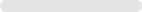 B.个别差异性00%C.不平衡性00%D.阶段性 (答案)17100%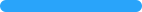 选项小计比例A.壬寅学制00%B.癸卯学制317.65%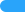 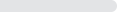 C.壬子癸丑学制 (答案)1058.82%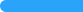 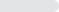 D.壬戌学制423.53%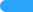 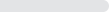 选项小计比例A.练习法00%B.演示法 (答案)1588.24%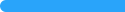 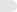 C.实验法211.76%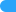 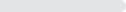 D.发现法00%选项小计比例A.场依存型 (答案)17100%B.场独立型00%C.反思型00%D.冲动型00%选项小计比例A.隐私权00%B.荣誉权00%C.人身权15.88%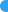 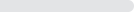 D.受教育权 (答案)1694.12%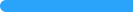 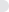 